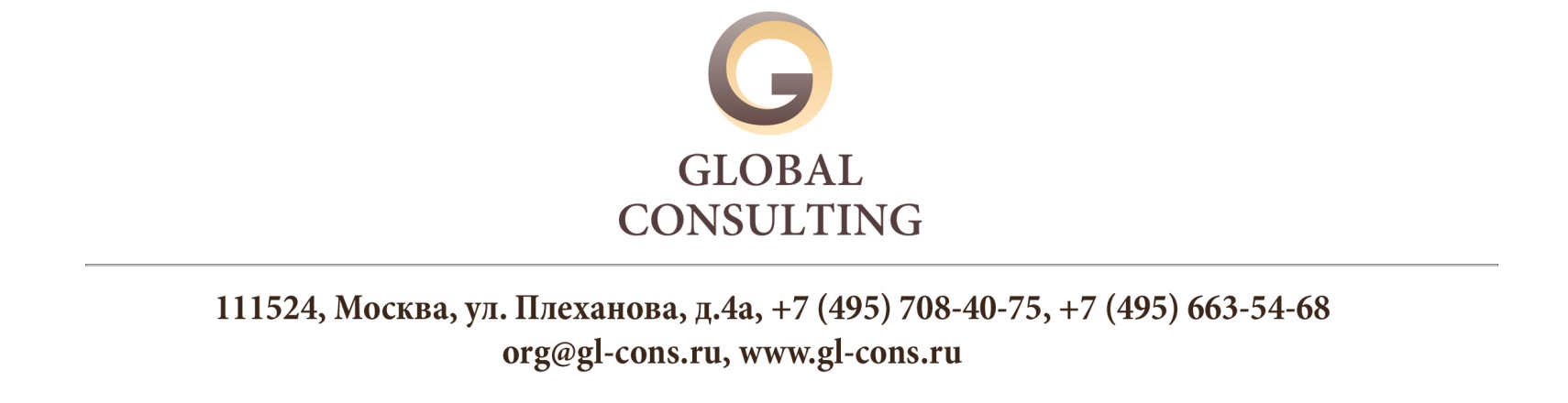 ПРОГРАММА МЕРОПРИЯТИЯ НА 6 ИЮЛЯ 2017 Г.ПРОГРАММА МЕРОПРИЯТИЯ НА 6 ИЮЛЯ 2017 Г.12:00Приветственный кофе-брейк12:20Финансовый блок. Темы:12:201.Как банки «усердствуют» при выполнении 115 ФЗ, признаки «плохих» платежей/контрагентов, как избежать попадание в чёрные списки и т.д.12:202.Почему в своей работе с бизнесом фискальные органы и ЦБ РФ порой не замечают нормы закона, а решают проблемы «понятийными» и административными способами и что с этим делать. 12:203.Политика ЦБ РФ и внутриотраслевые инструкции для банков. Как банки становятся не кредитными учреждениями, а полноценными контролирующими органами12:204.О проблемах перехода на новую контрольно-кассовую технику (и предложениях по их устранению)13:40Кофе-брейк14:00Юридический блок. Темы:14:001.Борьба налоговых органов за достоверность сведений об юридических лицах. Как избежать клеймо от налоговой?   14:002.Принудительное исключение Обществ с ограниченной ответственности из ЕГРЮЛ (ликвидация ООО по решению налоговой).14:003.Виды ответственности руководителей Обществ с ограниченной ответственностью. Уголовная, административная, материальная, налоговая.15:00Обсуждение вопросов